О внесении изменений в постановление администрации Красночетайского района Чувашской Республики от 12.07.2016  № 242«Об образовании избирательных участковдля проведения  голосования и подсчетаголосов избирателей на выборах   и референдумах на территорииКрасночетайского района Чувашской Республики»Администрация Красночетайского района Чувашской Республики постановляет:Внести в постановление администрации Красночетайского района Чувашской Республики от 12.07.2016  №242 «Об образовании избирательных участков для проведения  голосования и подсчета голосов избирателей на выборах   и референдумах на территории Красночетайского района Чувашской Республики» следующие изменения:- в списке избирательных участков, образуемых на территории Красночетайского района Чувашской Республики:- в абзаце 23 слова слова «здание бывшего Пандиковского сельского клуба, заменить словами «в здании администрации Пандиковского сельского поселения», расположенного по адресу: с. Пандиково, ул. Ульянова д.1а;-в  перечне и границах избирательных участков, участков референдума, образованных для организации голосования и подсчета голосов избирателей, участников референдума на выборах и референдумах, проводимых на территории Красночетайского района Чувашской Республики на избирательном участке №1017 в разделе границы избирательных участков, после слов «с. Красные Четаи: улицы» добавить слово «Огнеборцев»2. Настоящее постановление вступает в силу после опубликования в информационном издании «Вестник» Красночетайского района.3. Опубликовать в районной газете «Пирен пурнас».Глава администрации Красночетайского района                                                                           И.Н. Михопаров  ЧУВАШСКАЯ РЕСПУБЛИКА АДМИНИСТРАЦИЯ КРАСНОЧЕТАЙСКОГО РАЙОНА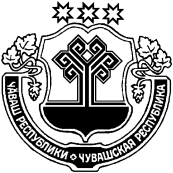 ЧĂВАШ РЕСПУБЛИКИХĔРЛĔ ЧУТАЙ РАЙОН АДМИНИСТРАЦИĕПОСТАНОВЛЕНИЕ 09.08.2021   № 362село Красные ЧетаийышĂну   09.08.2021     362№Хĕрлĕ Чутай сали